The start of our music journeyMusic in ReceptionI can sing different songs and nursery rhymes (such as Wind the Bobbin Up, Big Bear Funk, I’m a Little Tea Pot).I can sing along to pre-recorded songs (such as Celebration by Kool and the Gang, We are Family by Sister Sledge and Lovely Day by Bill Withers).I can move to different types of music in different ways (by marching, dancing, swaying, being animals or popstars).I can start to find the pulse in different songs.I can notice different sections in songs.I can start to talk about how music makes me feel.I can copy basic rhythm patterns (using words, clapping, tapping or instruments).I can join in with songs using different instruments (drums, tambourines claves and glockenspiels).I can find and play the D and C notes on a glockenspiel.I can perform some of my favourite songs to others.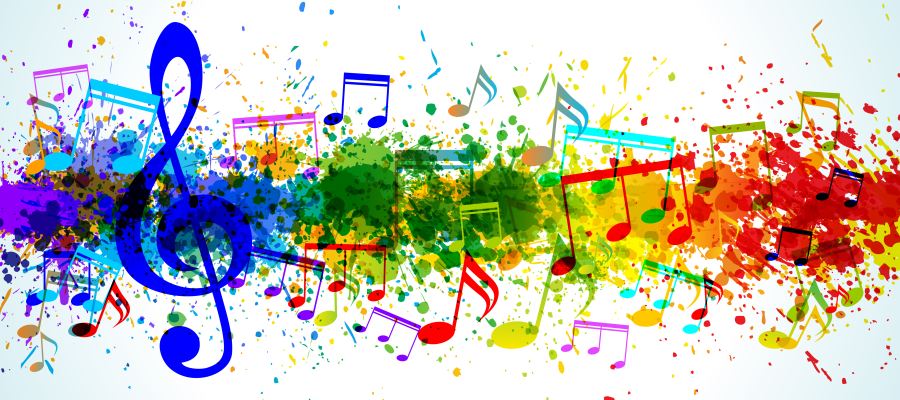 